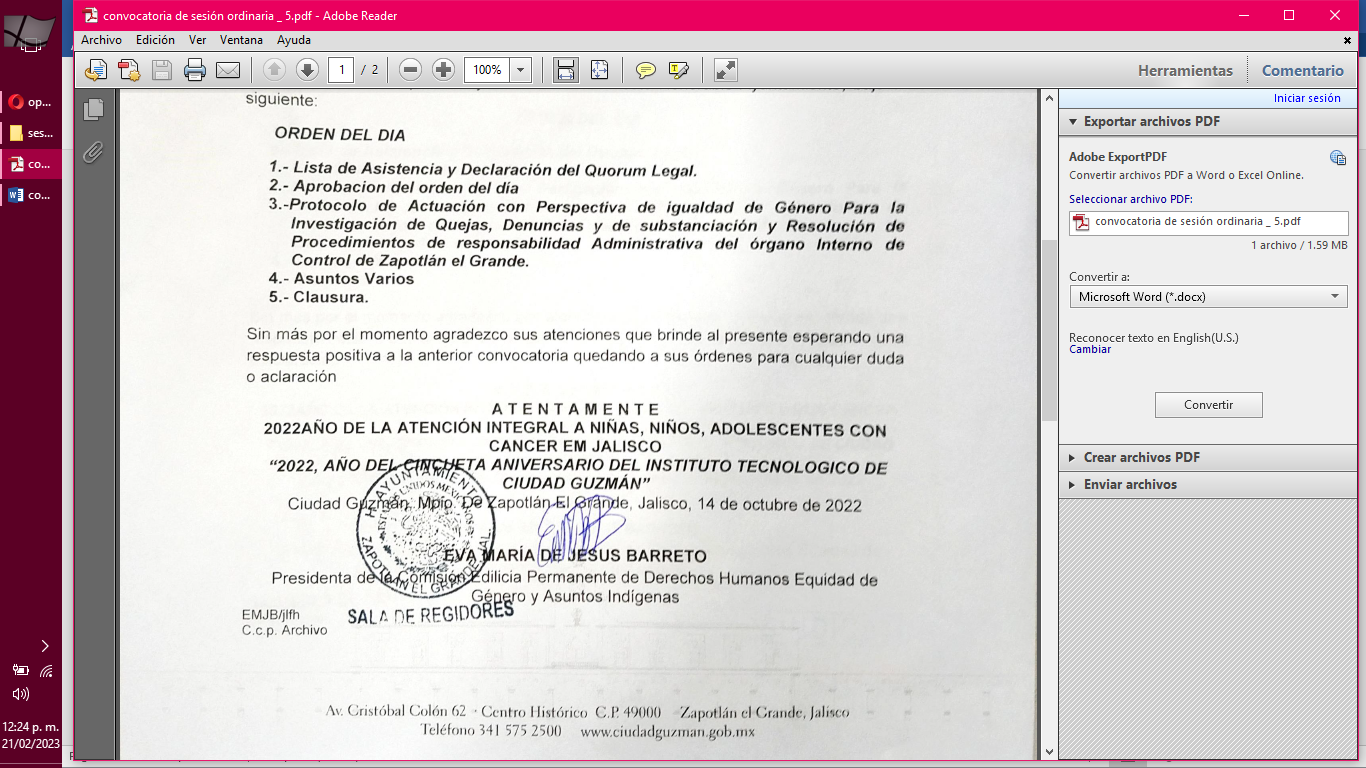 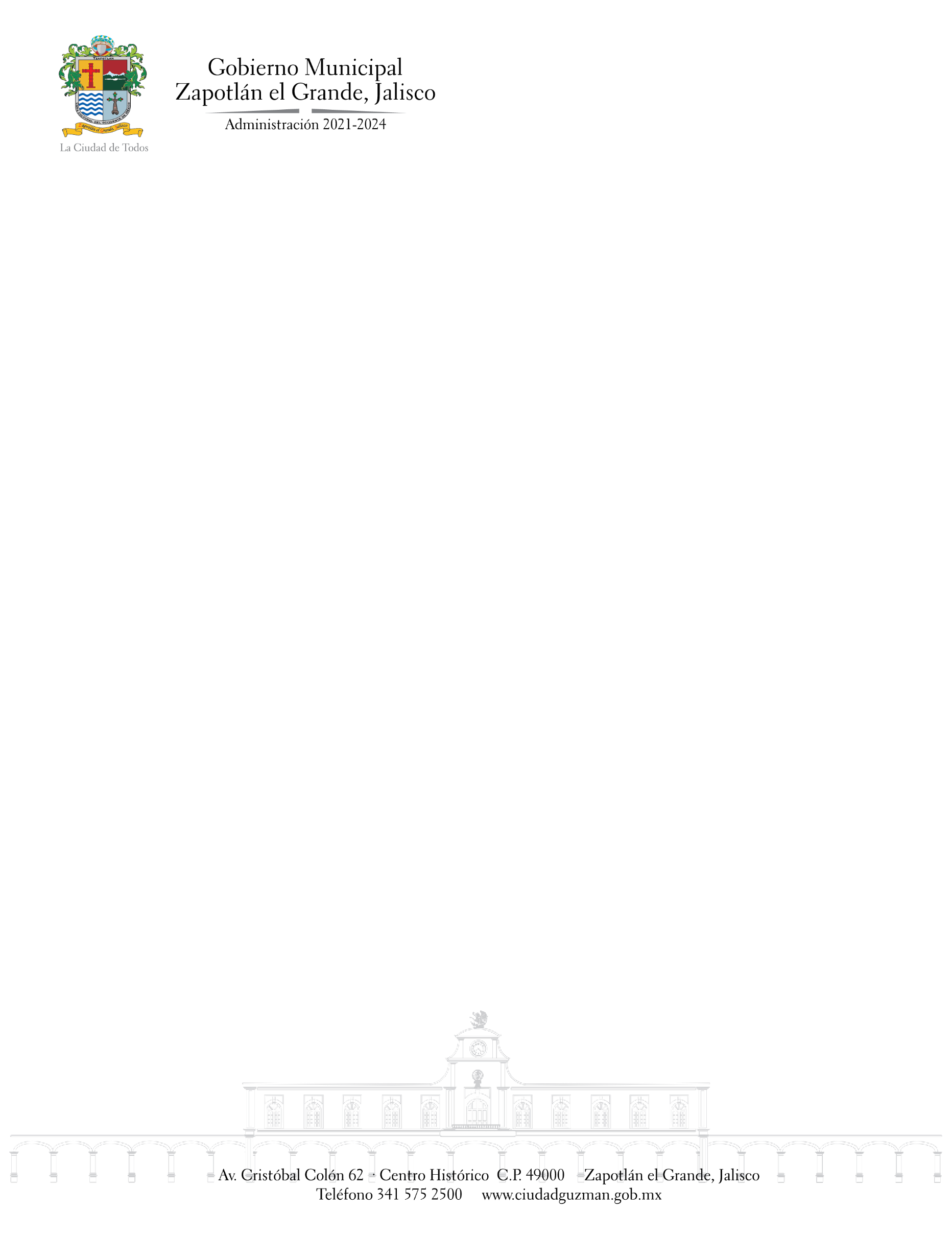 NOMBRE DEL REGIDORVOTO A FAVORVOTO EN CONTRAC. ERNESTO SANCHEZ SANCHEZA FAVORC.RAUL CHAVEZ GARCIAA FAVORC.LAURA ELENA MARTINEZ RUVALCABAA FAVORC.JORGE DE JESUS JUAREZ PARRAA FAVORC.EVA MARIA DE JESUS BARRETOA FAVOR